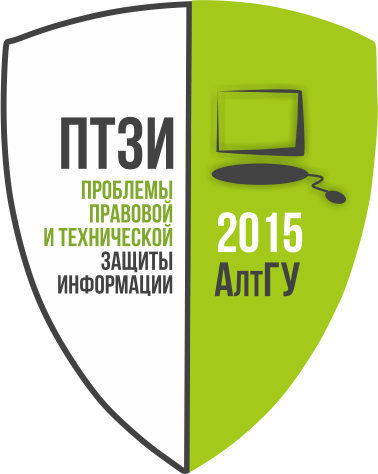 ФГБОУ ВПО  «Алтайский государственный университет»Физико-технический факультетЮридический факультетРегиональный научно-методический центр правовой и технической защиты информации АлтГУНаучное студенческое общество АлтГУИНФОРМАЦИОННОЕ ПИСЬМОФизико-технический факультет, юридический факультет, Региональный научно-методический центр правовой и технической защиты информации и Научное студенческое общество Алтайского государственного университета приглашают принять участие во II Междисциплинарной межвузовской научной конференции студентов, магистрантов и аспирантов «ПРОБЛЕМЫ ПРАВОВОЙ И ТЕХНИЧЕСКОЙ ЗАЩИТЫ ИНФОРМАЦИИ - 2015»Открытие конференция состоится 20 мая 2015 года по адресу: г. Барнаул, ул. Димитрова, 66 (зал Ученого совета Алтайского государственного университета). К участию в конференции приглашаются студенты, магистранты и аспиранты вузов. В рамках конференции состоится конкурсный отбор лучших докладов (1,2,3 места). Все докладчики получат сертификаты участников конференции. По результатам конференции планируется выпуск сборника статей, индексируемых в РИНЦ.Секции конференции:Секция 1. Проблемы технического обеспечения информационной безопасности.Секция 2. Правовые проблемы информационной безопасности.Тематика конференции:технические средства защиты информации;безопасность вычислительных сетей;правовое обеспечение информационной безопасности; правовые, криминологические и криминалистические проблемы преступности в сфере высоких технологий.Заявки на участие принимаются до  по электронной почте: PTZI-2014@yandex.ru. Возможно участие в конференции в заочной форме с публикацией статьи.Организационный комитет конференции:Поляков Виктор Владимирович, декан физико-технического факультета АлтГУ, заведующий кафедрой прикладной физики, электроники и информационной безопасности, профессор, доктор физико-математических наук.Карлова Наталья Владимировна, и.о. декана юридического факультета АлтГУ, доцент, кандидат юридических наук.Толстошеев Сергей Николаевич, начальник отдела «К» Главного управления внутренних дел по Алтайскому краю, полковник полиции.Белозерских Василий Вениаминович, заместитель декана физико-технического факультета АлтГУ, старший преподаватель.Русанов Виталий Викторович, заместитель декана юридического факультета АлтГУ, доцент, кандидат исторических наук.Плетнёв Павел Валерьевич, Генеральный директор ООО «Центр информационной безопасности», председатель Комитета по информационным технологиям Алтайской торгово-промышленной палаты.Сахатов Рустам Мырзаевич, представитель НСО на физико-техническом факультете АлтГУ.Тигишвили Даниил Романович, представитель НСО на юридическом факультете АлтГУ.Черенкова Анастасия Васильевна, начальник отдела организации научно-исследовательской работы студентов АлтГУ.Программный комитет конференции:Мазуров Валерий Анатольевич, доцент кафедры уголовного права и криминологии АлтГУ, кандидат юридических наук.Мансуров Александр Валерьевич, доцент кафедры прикладной физики, электроники и информационной безопасности АлтГУ, кандидат технических наук.Минакова Наталья Николаевна, профессор кафедры прикладной физики, электроники и информационной безопасности АлтГУ, доктор физико-математических наук.Поляков Виталий Викторович, доцент кафедры уголовного процесса и криминалистики АлтГУ, кандидат юридических наук.Шарлаев Евгений Владимирович, доцент кафедры информатики, вычислительной техники и информационной безопасности АлтГТУ им. И.И. Ползунова, кандидат технических наук.Шебалин Александр Владимирович, доцент кафедры криминалистики Барнаульского юридического института МВД России, кандидат юридических наук, подполковник полиции.Контакты:Научное студенческое общество ФТФ АлтГУ: Сахатов Рустам Мырзаевич (r.sakhatov@gmail.com тел.8-929-390-8119).Научное студенческое общество ЮФ АлтГУ: Тигишвили Данил Романович (realchelo@mail.ru тел 8-983-546-15-15).ПРИЛОЖЕНИЕ 1Условия участияУчастником конференции может стать: студент, магистрант, аспирант высшего учебного заведения. Оплата проезда, проживания и питания иногородних студентов – за счет командирующей стороны. Оргкомитет бронирует места для проживания иногородних участников в гостинице в соответствии с их заявкой (ориентировочная стоимость проживания в 3-х местном номере от 550 руб. в сутки). Для участия в конференции необходимо в указанный в информационном письме срок отправить заявку на адрес PTZI-2014@yandex.ru. Название файла заявки дается по фамилии и инициалам заявителя (например, ИвановАА).Оплата за участие в конференции не взымается.ПРИЛОЖЕНИЕ 2ТРЕБОВАНИЯ К ОФОРМЛЕНИЮ СТАТЕЙ
в сборнике «ПРОБЛЕМЫ ПРАВОВОЙ И ТЕХНИЧЕСКОЙ ЗАЩИТЫ ИНФОРМАЦИИ - 2015»Статья представляется в электронной и идентичной печатной форме, с подписью автора и научного руководителя. Возможно соавторство с научным руководителем. Объем текста не должен превышать 5 страниц формата А4 с учетом рисунков, графиков, схем и т.д.Установки: поля верхнее, нижнее, левое и правое – 2 см; шрифт – Times New Roman, размер шрифта – 12 пт; межстрочный интервал – 1; выравнивание шрифта – по ширине; отступ – 1. Рисунки, графики и схемы представляются отдельным файлом в формате JPG (рарешение не менее 300 dpi).Структура статьи: название печатается посередине строки прописными буквами полужирным шрифтом; посередине строки строчными буквами печатаются имя, отчество и фамилия автора (или авторов), ВУЗ, факультет; посередине следующей строки строчными буквами печатаются имя, отчество и фамилия научного руководителя, ученая степень и ученое звание.пример оформленияИНТЕРНЕТ-ТЕХНОЛОГИИ В ОБРАЗОВАНИИА.И. Иванов, Алтайский государственный университет, физико-технический факультетНаучный руководитель – Г.В. Петров, д. т.. н., проф.Текст, текст, текст, текст, текст, текст, текст, текст, текст, текст, текст,Библиографический список.Оформление списка литературы:Ссылки на цитируемую литературу необходимы и даются в тексте цифрами в квадратных скобках: [1,2]. Сам список литературы под заголовком «Библиографический список» приводится после основного текста в порядке цитирования.a) для периодических изданий: указываются фамилия и инициалы автора (авторов), название работы, полное или общепринятое сокращенное название журнала (или другого периодического издания), год, номер тома (выпуска), страницы (дата – для газеты):Пример:Волобуева М.М. Религиозный лидер и религиозный конфликт // Известия Алтайского государственного университета. 2003. №4(30). С. 17-19.б) для книг, монографий, учебников и учебных пособий: фамилия и инициалы автора (авторов), полное название источника, место издания, издательство, год издания, объем.Пример:Тишкина Т.В. Деятельность краеведческих организаций Алтая в 1918 1931 гг. –Барнаул: Изд-во АлтГУ, 2004. - 215 с.Цыб СВ., Иванова Н.П. Курс лекций по исторической хронологии: учебное пособие. Барнаул: Изд-во АлтГУ, 2003. - 96 с.Основы теории текста: учебное пособие / под общ. ред. А.А. Чувакина. Барнаул, 2003;в) для сборников научных статей и трудов конференций: фамилия и инициалы автора (авторов), название конкретной работы, полное название источника (сборника), место издания, издательство, год издания, объем.Пример:Халина П.В. Цивилизация эпохи в творчестве В.М. Шукшина // В.М. Шукшин: Взгляд из XXI века: тезисы докладов к VII Всероссийской научной конференции «В.М. Шукшин: Жизнь и творчество». Барнаул, 23-26 июля 2004 г. / под ред. О.Г. Левашовой.  Барнаул, 2004.	Требования к набору формул в статьях:Формулы должны быть набраны в редакторе формул MS Equation в соответствии с правилами написания формул, принятыми в   литературе (переменные – курсив, функции – прямой шрифт и т.п.).Заявка на участие во II Междисциплинарной межвузовской конференции«ПРОБЛЕМЫ ПРАВОВОЙ И ТЕХНИЧЕСКОЙ ЗАЩИТЫ ИНФОРМАЦИИ - 2015»Заявка на участие во II Междисциплинарной межвузовской конференции«ПРОБЛЕМЫ ПРАВОВОЙ И ТЕХНИЧЕСКОЙ ЗАЩИТЫ ИНФОРМАЦИИ - 2015»Фамилия, Имя, Отчество участникаУчебное заведение, факультет, курсПочтовый адресСекцияТема докладаКонтактный телефонЕ-mailДля иногородних участников:Для иногородних участников:Нуждаетесь ли в гостинице (да; нет)Даты прибытия и отъезда